			Hope Foundation’s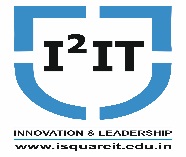 International Institute of Information Technology,Hinjawadi, Pune – 411057Activity ReportGuest LectureAcademic Year: 2020 - 2021Name of Event:  A Guest LectureTopic:“Tensor Flow and It’s Applications”Date & Time of Conduction: 06/11/2020, 11:15 AM to 2:15 PMVenue:International Institute of Information Technology, PuneCoordinator:Prof.  Anand BhosleNumber of Participants:67Activity Description: The Department of Information Technology has organized the Guest Lecture on dated 06 th November 2020 at 11:15 AM, for BE students on “Tensor Flow and It’s Applications”  The duration of the event was 3 hours . Due to the Covid-19 pandemic situation , the Guest Lecture was conducted through online mode (Google meet). The link was shared with all the students through mail and whatsapp. The guest resource person for event was Mr. Kapil Panwar Data Scientist from Mahindra TEQO Software Pvt Ltd. He has a 7 of total experience . He is certified int Tensor flow and Deep Learning from Google and IIT Madras respectively. In his talk, he envisioned and explained the importance of tesnor flow and It’s Applications in the real world problems. The resource person has cleared all doubts/queries asked by the students. The event ended with a vote of thanks. As per the feedback received from the students, it was a very good learning experience, the’guest lecture helped them in their understanding concepts of the Tensor Flow and It’s ApplicationsEvent Photos: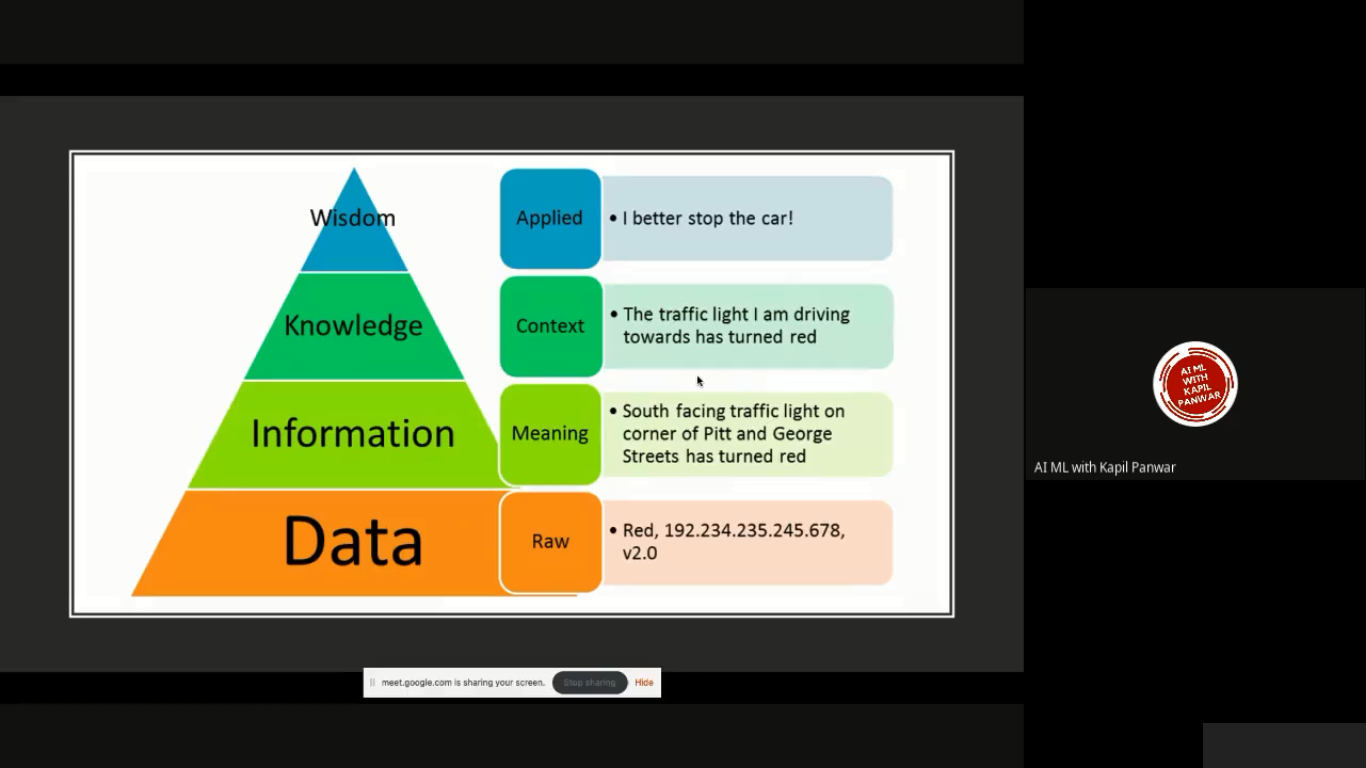 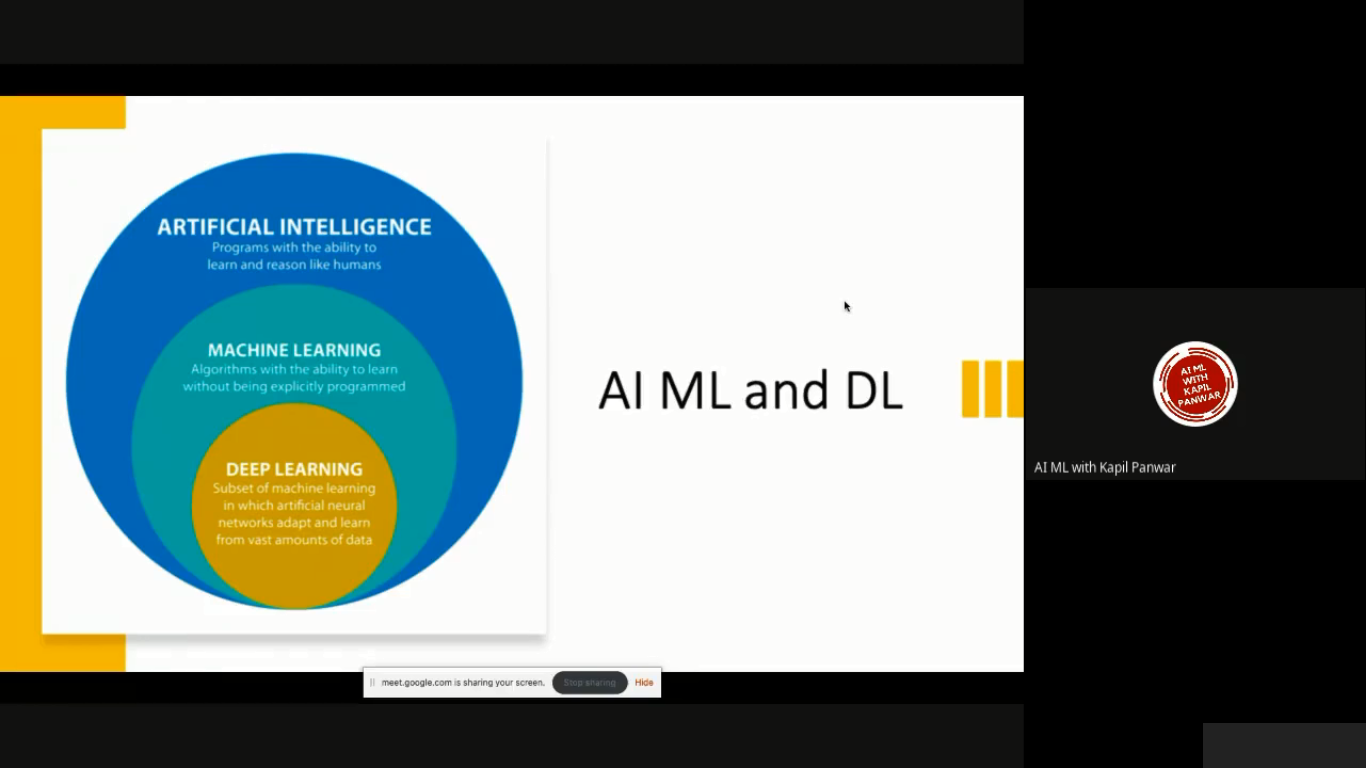 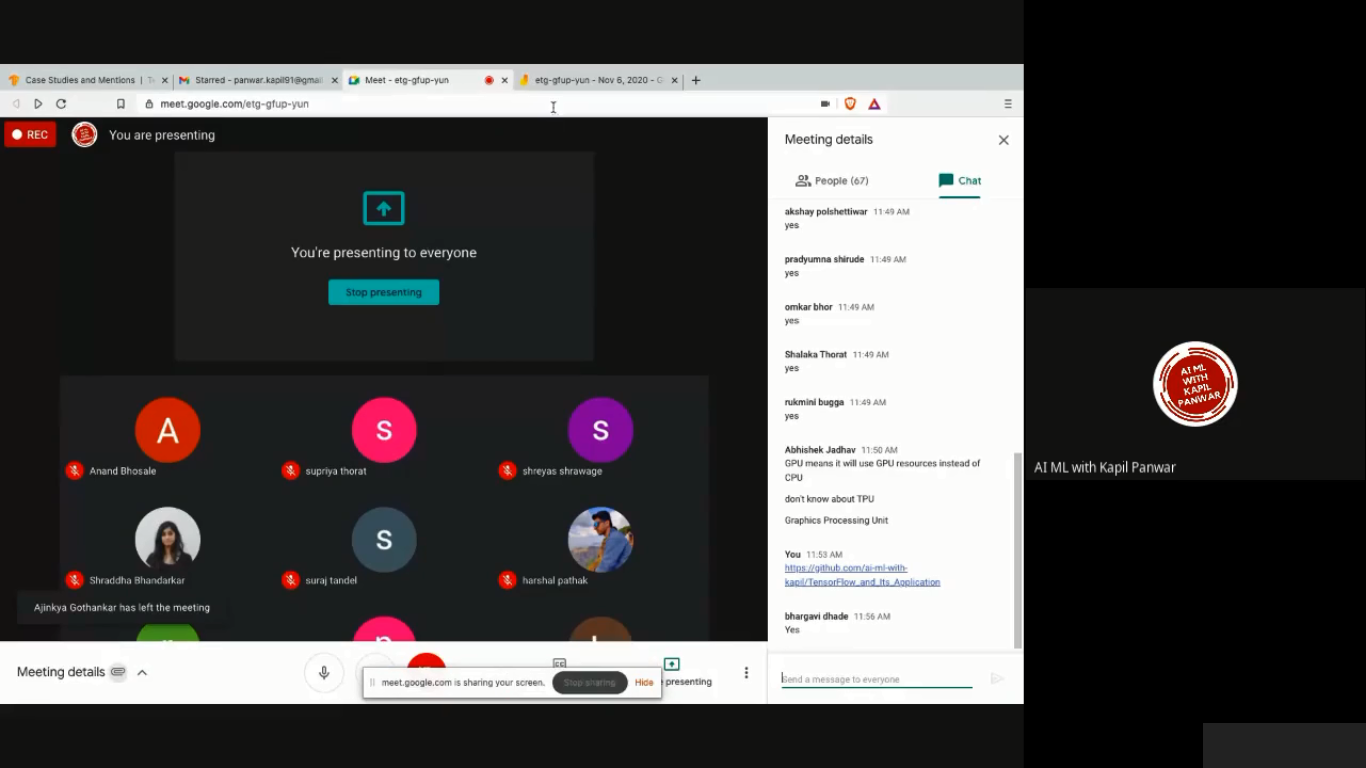 